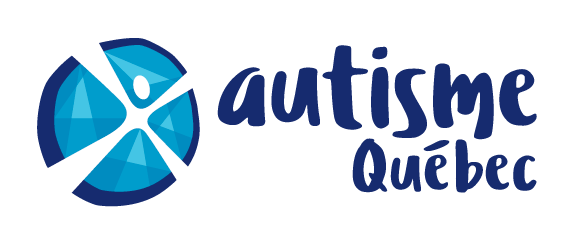 Camp L’Escapade 2022Formulaire d’inscription 14 ANS ET PLUSCamp L’Escapade 2022Formulaire d’inscription 14 ANS ET PLUSIDENTIFICATIONIDENTIFICATIONIDENTIFICATIONNOM DU PARTICIPANT :                                                                          DATE DE NAISSANCE : NOM DU PARENT : NUMÉRO DE TÉLÉPHONE : ADRESSE COURRIEL : NOM DU PARTICIPANT :                                                                          DATE DE NAISSANCE : NOM DU PARENT : NUMÉRO DE TÉLÉPHONE : ADRESSE COURRIEL : NOM DU PARTICIPANT :                                                                          DATE DE NAISSANCE : NOM DU PARENT : NUMÉRO DE TÉLÉPHONE : ADRESSE COURRIEL : CHOIX DE SEMAINE DE FRÉQUENTATIONCHOIX DE SEMAINE DE FRÉQUENTATIONCHOIX DE SEMAINE DE FRÉQUENTATIONVeuillez inscrire vos choix de date en ordre de priorité (1 à 7).Veuillez inscrire vos choix de date en ordre de priorité (1 à 7).Ordre de priorité27 juin au 01 juillet27 juin au 01 juillet04 au 08 juillet04 au 08 juillet11 au 15 juillet11 au 15 juillet18 au 22 juillet18 au 22 juillet25 au 29 juillet25 au 29 juillet01 au 05 août01 au 05 août08 au 12 août08 au 12 aoûtPAIEMENTPAIEMENT ParentsNom du parent :  CLSC (CIUSSS)Nom de l’agente administrative : *** Si vous ne connaissez pas le nom de l’agente administrative au dossier, votre travailleur social pourra vous le fournir ***Assurez-vous de nous avoir remis les documents suivants avant le 1er février 2022 :Une copie d’un document confirmant le diagnostic de votre enfant (s’il s’agit de sa première inscription à Autisme Québec);Le document intitulé Fiche du participant 2022-2023 (disponible sur le site Web);Le formulaire d’inscription dument complété.Vous devez remplir la Fiche du participant chaque année.